Приложение 3к Правилам осуществлениядеятельности субъектамиестественных монополийФорма 1Объявление о проведении тендера (конкурса)Товарищество с ограниченной ответственностью «Энергосистема» объявляет о проведении ПОВТОРНОГО тендера (конкурса).Потенциальный поставщик и его тендерная заявка должны соответствовать требованиям, указанным в Параграфе 2 Главы 5 "Правил осуществления деятельности субъектами естественных монополий", утвержденных Приказом Министра национальной экономики Республики Казахстан от 13 августа 2019 года №73. Потенциальный поставщик представляет заявку на участие в тендере с приложением информации (документов), указанной в п. 67 вышеуказанных Правил.Порядок, размер, форма, сроки, банковские реквизиты для внесенияобеспечения тендерной (конкурсной) заявкиПотенциальный поставщик при представлении тендерной заявки одновременно вносит гарантийное обеспечение в размере одного процента от стоимости товаров, работ и услуг, предложенной в его тендерной заявке.Обеспечение тендерной заявки представляется в одном из следующих видов: 1) залога денег, размещаемых в банке. Реквизиты ТОО «Энергосистема»: РНН 061800225177, банковский счет № KZ2694803KZT22030028, в Филиале № 3 АО «Евразийский Банк» г. Актобе, БИК EURIKZKA, БИН 030840004016 2) банковской гарантии;Срок действия обеспечения тендерной заявки не должен быть менее срока действия самой тендерной заявки. Потенциальные поставщики не вносят обеспечения тендерной заявки, если:1) являются субъектами малого предпринимательства и в целом по тендеру объем предлагаемых ими услуг в стоимостном выражении не превышает шеститысячекратного размера месячного расчетного показателя;2) являются организациями, производящими товары, работы и услуги, создаваемыми общественными объединениями инвалидов Республики Казахстан и объем предлагаемых ими товаров, работ, услуг в стоимостном выражении в целом, по тендеру не превышает восемнадцатитысячекратного размера месячного расчетного показателя.Требования к языку составления и представления тендерной (конкурсной) заявки, договора о закупках в соответствии с законодательством Республики Казахстан о языках.Полное наименование, почтовый и электронный адреса субъекта естественной монополии – Товарищество с ограниченной ответственностью «Энергосистема» 030007, РК, г. Актобе, проспект 312 Стрелковой дивизии, 42, energosistema@nur.kzСекретарь тендерной (конкурсной) комиссии – Павленко А.В., инженер ОМТС, 8-7132-953-385, 8-7132-953-360, energosistema@nur.kz Приложение:1. Техническая спецификация закупаемых товаров (работ, услуг);2. Планы, чертежи, эскизы (при наличии);3. Проект договора.Приложение 3к Правилам осуществлениядеятельности субъектамиестественных монополийФорма 2Техническая спецификация закупаемых товаров (работ, услуг) Приложение 3к Правилам осуществлениядеятельности субъектамиестественных монополийФорма 2Техническая спецификация закупаемых товаров (работ, услуг) Приложение 3к Правилам осуществлениядеятельности субъектамиестественных монополийФорма 2Техническая спецификация закупаемых товаров (работ, услуг) ПРОЕКТ ДОГОВОРА ЗАКУПОК К ЛОТу 1,2,3Договор №__________г. Актобе                                                                                                                                 «___» _____________20____ г.ТОО «Энергосистема» (РК), именуемое в дальнейшем «ПОКУПАТЕЛЬ», в лице Генерального директора Амангалиева М.Е.., действующего на основании Устава, с одной Стороны, и___________, именуемое в дальнейшем «ПРОДАВЕЦ» или «ПОСТАВЩИК», в лице __________________________, действующего на основании Устава с другой Стороны, на основании протокола закупок способом конкурса путем тендера №____________________ заключили настоящий Договор о нижеследующем:1. Предмет Договора1.1. На условиях настоящего Договора  ПОСТАВЩИК обязуется поставить ПОКУПАТЕЛЮ, а ПОКУПАТЕЛЬ обязуется оплатить и принять транспортное средство, именуемое  в дальнейшем «Товар», с техническими характеристиками, в ассортименте, количестве и по цене, указанными в Приложение № 1 к Договору, являющегося неотъемлемой его частью.2. Разрешительная документация2.1. ПОСТАВЩИК гарантирует наличие всех необходимых Лицензий, сертификатов и других разрешительных документов, дающих ему законное право выполнять свои обязательства по настоящему Договору.2.2. ПОСТАВЩИК обязуется оградить ПОКУПАТЕЛЯ от всех и любых штрафов, исков, претензий, в т.ч. имущественных, связанных с наличием (отсутствием) необходимых Лицензий, сертификатов и других разрешительных документов.2.3. ПОСТАВЩИК обязуется не приступать к исполнению своих обязательств по настоящему Договору без вышеперечисленных документов.  В случае наложения каких-либо штрафов, выставления исков со стороны третьих лиц, ПОСТАВЩИК обязуется компенсировать их ПОКУПАТЕЛЮ в течение 5 (пяти) банковских дней с момента выставления счета и предоставления подтверждающих документов.3. Форма расчета, стоимость Товара, общая сумма Договора3.1. Сумма Договора указана в Приложение 1 и включает в себя  НДС по ставке 12%, стоимость Товара, утилизационный сбор, стоимость тары и упаковки, стоимость погрузочных, перегрузочных, разгрузочных работ и стоимость расходов ПОСТАВЩИКА, связанных с доставкой Товара до склада ПОКУПАТЕЛЯ, а также иные расходы ПОСТАВЩИКА, связанные с выполнением условий настоящего Договора.3.2. Цена за единицу Товара (цена Товара) указана в Приложение №1 к Договору, являющегося неотъемлемой его частью.3.3. Стоимость (цена) Товара является фиксированной и не может меняться в Сторону увеличения ни при каких обстоятельствах. Не являются основанием для изменения стоимости (цены) Товара инфляционные процессы и другие обстоятельства, обусловленные экономическими причинами или действием непреодолимой силы. 3.4. Валюта Договора и валюта платежа  - тенге. 3.5. Расчеты за поставленный по настоящему Договору Товар осуществляются ПОКУПАТЕЛЕМ безналичным платежом на банковский счет ПОСТАВЩИКА указанный в настоящем Договоре в следующем порядке:3.5.1. 100% общей суммы Договора оплачивается ПОКУПАТЕЛЕМ не позднее 45 рабочих дней с даты  поставки Товара ПОКУПАТЕЛЮ и подписания Сторонами подтверждающих документов.3.6. Датой платежа Стороны признают дату поступления денежных средств на банковский счет ПОСТАВЩИКА.3.7. При осуществлении расчетов по настоящему Договору все банковские расходы банка ПОКУПАТЕЛЯ несет ПОКУПАТЕЛЬ, расходы банка ПОСТАВЩИКА несет ПОСТАВЩИК.4. Условия и сроки поставки4.1. Сроки поставки Товара определяются Приложением №1 к Договору, являющегося  неотъемлемой его частью.4.2. Поставка Товара ПОКУПАТЕЛЮ осуществляется  ПОСТАВЩИКОМ за счет его собственных средств на условиях поставки DDP, склад ПОКУПАТЕЛЯ Республика Казахстан, город Актобе,  пр. Санкибай-Батыра, 12 согласно правилам «Инкотермс-2010».4.3. При поставке Товара должны соблюдаться действующие на транспорте правила сдачи Товара к перевозке, правила погрузки, крепления, хранения Товара.4.4 ПОСТАВЩИК обязуется за 5 дней до осуществления поставки факсимильным сообщением уведомить ПОКУПАТЕЛЯ о предполагаемых дате и времени доставки Товара. 4.5. ПОСТАВЩИК обеспечивает прибытие груза на склад ПОКУПАТЕЛЯ с понедельника по пятницу с 8-00 ч. до 15-00 ч.  Приемка груза представителями ПОКУПАТЕЛЯ осуществляется до 17-00 ч.4.6. Приемка поставленного Товара осуществляется Сторонами на объекте ПОКУПАТЕЛЯ.4.7. Датой поставки Товара Стороны признают дату приемки Товара по количеству и предварительно по качеству/ассортименту на объекте ПОКУПАТЕЛЯ и подписания Сторонами Акта приема-передачи Товара/накладной.4.8. Право собственности на Товар, а также риск случайной гибели или повреждения Товара переходит к ПОКУПАТЕЛЮ с момента фактической поставки Товара на объект ПОКУПАТЕЛЯ.4.9. ПОСТАВЩИК вместе с Товаром, но в любом случае не позднее даты поставки Товара, обязан предоставить ПОКУПАТЕЛЮ:а) счет-фактуру на поставленное количество Товара, выставленную в соответствии с Налоговым Кодексом РК;б) накладную на Товар;в) свидетельство о регистрации ТС;г) гарантийный сертификат (талон) завода-изготовителя;д) паспорт на Товар;е) ЗИП (завода изготовителя).ж) документы, подтверждающие уплату утилизационного сбора,з) и иные другие документы, установленные Законодательными актами РК для оформления автотранспортных средств в государственных органах.4.10. В случае непредоставления, несвоевременного предоставления либо предоставления неправильного оформленного документа из п. 4.9. настоящего Договора, ПОСТАВЩИК обязан незамедлительно устранить нарушение данного обязательства и возместить по требованию ПОКУПАТЕЛЯ убытки, вызванные таковым нарушением.4.11. Товар поставляется в таре и упаковке, соответствующей стандартам, действующим в Республике Казахстан. Тара и упаковка должны обеспечивать сохранность Товара при погрузке-разгрузке, во время транспортировки и хранения.4.12. На поставку Товара ПОСТАВЩИК должен обеспечить прибытие лица, указанного в накладной, заверенной печатью ПОСТАВЩИКА с документом, удостоверяющим личность. Стороны признают, что лицо, указанное в накладной, заверенной печатью ПОСТАВЩИКА, уполномочено на подписание акта приема-передачи Товара, дефектного акта и других необходимых документов. В случае неприбытия указанного лица на поставку Товара, представитель ПОСТАВЩИКА, либо в случае его отсутствия представитель перевозчика, должен иметь при себе оригинал удостоверения личности, оригинал доверенности с правом подписи накладной на отпуск запасов на сторону, акта приема-передачи Товара, дефектного акта и других необходимых документов.  При несоблюдении данного пункта автомашина на территорию  ПОКУПАТЕЛЯ не допускается. Приемка Товаров не производится. 5. Количество и качество поставляемого Товара5.1. ПОСТАВЩИК гарантирует ПОКУПАТЕЛЮ, что качество, ассортимент и маркировка поставляемого им Товара соответствует действующим стандартам и требованиям ГОСТ, техническим условиям, регламентам, удостоверяется соответствующими документами предприятия изготовителя.5.2. Количество поставляемого Товара определяется Приложением №1 к Договору, являющегося неотъемлемой его частью.5.3. Претензии по  количеству, комплектности, комплектации и ассортименту Товара могут быть заявлены ПОКУПАТЕЛЕМ в течение 6 месяцев с момента получения Товара ПОКУПАТЕЛЕМ.5.4. Претензии по качеству, выявленным недостаткам и дефектам Товара могут быть заявлены ПОКУПАТЕЛЕМ, в течение гарантийного срока. 6. Приемка Товара6.1. Приемка поступившего от ПОСТАВЩИКА Товара по наименованию, количеству, ассортименту, комплектности, комплектации, качеству, осуществляется на объекте ПОКУПАТЕЛЯ.6.2. Представитель ПОКУПАТЕЛЯ проверяет удостоверение личности у лица, прибывшего на прием/передачу Товара и допускает к приему-передачи Товара лицо, указанное в накладной, заверенной печатью ПОСТАВЩИКА. Если на приемку явилось лицо, не указанное в накладной, заверенной печатью ПОСТАВЩИКА, представитель ПОКУПАТЕЛЯ проверяет наличие у него оригинала удостоверения личности и оригинала, надлежащим образом оформленной доверенности с правом поставки Товара, подписания накладной, акта приема-передачи, дефектного акта и других сопутствующих поставке документов. 6.3. После допуска автомашины с поставляемым Товаром, члены комиссии                                        ПОКУПАТЕЛЯ в присутствии представителя ПОСТАВЩИКА, а при его отсутствии представителя перевозчика, уполномоченного на поставку Товара, проверяют наличие на транспортных средствах или на контейнерах пломб, исправность пломб, оттиска на них, состояние транспортного средства и контейнера, наличие защитной маркировки Товара, исправность тары, соответствие наименования Товара в накладной данным, указанным в договоре. О имеющихся несоответствиях или замечаниях делается отметка в накладной. 6.4.  ПОКУПАТЕЛЬ или его уполномоченные представители вправе провести технический контроль и/или испытания поставляемого Товара для подтверждения их качества требованиям, предъявляемым к данному виду Товара. 6.5. В случае, когда при приемке устанавливается несоответствие количества, наименования, ассортимента, веса Товара, повреждение или порча Товара, несоответствие комплектности, комплектации Товара договору поставки либо не прохождение Товара технического контроля и/или испытания, члены комиссии ПОКУПАТЕЛЯ и ПОСТАВЩИКА обязаны составить дефектный акт с указанием выявленных расхождений. Акт подписывается представителями ПОСТАВЩИКА/перевозчика и комиссией ПОКУПАТЕЛЯ. В случае отказа представителя ПОСТАВЩИКА либо уполномоченного на это перевозчика от подписания дефектного акта, об этом в акте ставится отметка. Акт действителен и при отказе представителя ПОСТАВЩИКА/перевозчика от подписи, при наличии соответствующей отметки в акте. При наличии возражений ПОСТАВЩИКА они отражаются в акте. Акт составляется в двух экземплярах, один экземпляр для ПОСТАВЩИКА, один для ПОКУПАТЕЛЯ. 6.6. В случае обнаружения представителями ПОКУПАТЕЛЯ при приемке Товара  заводского брака (дефекта), повреждения Товара, либо поставки Товара  несоответствующего ассортимента, количества, ненадлежащей комплектности и комплектации либо качества в момент фактического получения Товара  ПОКУПАТЕЛЬ  вправе отказаться от получения Товара и потребовать его замены.6.7.  Акт выявленных при приемке Товара несоответствий с уведомлением направляется ПОСТАВЩИКУ в течение 5 (пяти) рабочих дней с момента его составления.6.8. Акт выявленных при приемке Товара несоответствий имеет полную юридическую силу для ПОСТАВЩИКА, является достаточным подтверждением требований ПОКУПАТЕЛЯ и является для ПОСТАВЩИКА основанием к устранению выявленных несоответствий.  6.9. При выявлении несоответствия количества, комплектности, комплектации, ассортимента, качества Товара, ПОСТАВЩИК обязан за счет собственных средств предоставить ПОКУПАТЕЛЮ недостающее количества Товара либо Товара надлежащего ассортимента, комплектности, комплектации, качества в течение 20 календарных дней с момента получения уведомления от ПОКУПАТЕЛЯ.6.10. Нарушение ПОСТАВЩИКОМ срока, предусмотрено в пункте 6.9. влечет привлечение его к ответственности в соответствии с разделом 8 настоящего Договора.7. Гарантии 7.1. На поставляемый по настоящему Договору Товар предоставляется гарантийный срок , указанный в Приложение 1 к настоящему довыору. Срок действия гарантии наступает с момента передачи Техники Покупателю, а именно с даты подписания Сторонами Акта приема-передачи Товара. Поставщик гарантирует, что поставляемый товар является новым. 7.2. В случае выявления ПОКУПАТЕЛЕМ в течение гарантийного срока дефектов, неисправностей Товара, в случае выхода из строя Товара либо его частей (далее – недостатков Товара), либо иных несоответствий в срок, указанный в п. 7.1 Договора ПОКУПАТЕЛЬ в течение пяти рабочих дней с момента обнаружения письменно уведомляет об этом ПОСТАВЩИКА. 7.3. ПОСТАВЩИК, получивший уведомление от ПОКУПАТЕЛЯ, в течение трех рабочих дней обеспечивает явку своего представителя по адресу, указанному ПОКУПАТЕЛЕМ для проведения совместного осмотра и составления Акта выявленных недостатков. 7.4. По результатам осмотра Товара составляется Акт выявленных недостатков Товара с указанием в нем:- даты и времени осмотра;- лиц, участвующих в осмотре;- описания недостатков;- причины недостатков.7.5. В случае неявки представителя ПОСТАВЩИКА для проведения совместного осмотра в срок, указанный в п. 7.3. Договора либо отказа Представителя ПОСТАВЩИКА от подписания Акта выявленных недостатков, Акт выявленных недостатков составляется и подписывается представителями ПОКУПАТЕЛЯ и направляется заказным письмом ПРОДАВЦУ.7.6. Акт выявленных недостатков имеет полную юридическую силу для ПОСТАВЩИКА, является достаточным подтверждением требований ПОКУПАТЕЛЯ и основанием для ПОСТАВЩИКА к устранению выявленных недостатков либо замене Товара на исправный Товар надлежащего качества. В случае несогласия ПОСТАВЩИКА с указанным актом ПОСТАВЩИК за свой счет проводит независимую экспертизу с предварительным извещением об этом  ПОКУПАТЕЛЯ с указанием места и времени проведения экспертизы.7.7. При выявлении недостатков (дефектов) Товара в течение гарантийного срока или срока, указанного в п.5.3. настоящего Договора ПОСТАВЩИК обязан за свой счет устранить выявленные недостатки путем ремонта, замены дефектной части либо замены  Товара в целом в течение 20 календарных дней с момента получения уведомления от ПОКУПАТЕЛЯ.7.8. Нарушение ПОСТАВЩИКОМ срока, предусмотренного в пункте 7.7. влечет привлечение его к ответственности в соответствие с разделом 8 настоящего Договора. 8. Ответственность Сторон8.1. В случае отказа ПОСТАВЩИКА от исполнения всех или части обязательств по настоящему Договору, либо расторжения настоящего Договора по инициативе ПОСТАВЩИКА или ПОКУПАТЕЛЯ, по причине ненадлежащего исполнения ПОСТАВЩИКОМ условий настоящего Договора, ПОСТАВЩИК в трехдневные срок возвращает внесённую предоплату (в случае ее внесения) и уплачивает ПОКУПАТЕЛЮ  штраф (неустойку) в размере 10% от общей суммы Договора, а также возмещает убытки, причиненные ПОКУПАТЕЛЮ неисполнением обязательств. 8.2. В случае нарушения Сторонами сроков поставки ПОСТАВЩИК уплачивает второй Стороне, пеню (неустойку), в размере 0,5% от общей суммы договора за каждый день просрочки поставки.8.3. В случае, если ПОСТАВЩИК, получив уведомление ПОКУПАТЕЛЯ, не исправит дефекты или не заменит Товар ненадлежащего качества, комплектности или ассортимента, новым, либо недопоставит недостающий Товар, в сроки, установленные п.п. 6.9, 6.15 и 7.7 настоящего Договора, ПОСТАВЩИК уплачивает ПОКУПАТЕЛЮ штраф, в размере 1% от общей суммы Договора и  неустойку, в размере 3% от общей суммы Договора за каждый день просрочки. Кроме того, ПОКУПАТЕЛЬ вправе применить меры по приобретению недостающего Товара,  либо Товара надлежащего ассортимента, комплектности и качества, а также вправе начислить и удержать сумму понесенных расходов, а также суммы договорной неустойки и упущенной выгоды, из суммы, подлежащей к оплате по настоящему Договору. В случае не возможности удержания, ПОСТАВЩИК обязан в течение 5 (пяти) календарных дней с момента получения соответствующего требования ПОКУПАТЕЛЯ, возместить и перечислить на расчетный счет ПОКУПАТЕЛЯ сумму понесенных расходов, а также суммы договорной неустойки и упущенной выгоды. Действие настоящего пункта Договора распространяется на положения Раздела 7 настоящего Договора.8.4. ПОКУПАТЕЛЬ вправе начислить и в безакцептном порядке удержать сумму начисленной пени, штрафа (неустойки) из суммы, подлежащей оплате ПОСТАВЩИКУ за фактически поставленный Товар по настоящему Договору.8.5. Уплата неустойки не освобождает Стороны от исполнения обязательств или устранения нарушений по настоящему Договору.8.6. При не подтверждении в ходе встречных налоговых проверок взаиморасчетов с ПОКУПАТЕЛЕМ, ПОСТАВЩИК обязуется возместить все убытки, связанные с не возмещением из бюджета сумм НДС по счетам-фактурам, выставленным ПОСТАВЩИКОМ по настоящему Договору.8.7. ПОСТАВЩИК обязан выставить счет-фактуру по отгруженным Товарам не ранее даты совершения оборота и не позднее семи календарных дней после даты совершения оборота по реализации – в случае выписки на бумажном носителе; пятнадцати календарных дней после даты совершения оборота по реализации – в случае выписки в электронном виде. Датой совершения оборота является дата перехода права собственности на поставленный Товар по настоящему Договору.8.8. ПОСТАВЩИК отображает обороты по поставке Товара в соответствии с налоговой отчетностью. В случае не подтверждения суммы НДС при проверке, ПОСТАВЩИК возмещает ПОКУПАТЕЛЮ неподтвержденную сумму НДС.9. Рассмотрение споров9.1. Все споры, которые могут возникнуть из настоящего Договора и в связи с ним, Стороны по возможности разрешают путем переговоров.9.2. В случае не достижения согласия Сторон в решение спорной ситуации, спор передается на рассмотрение в Специализированный Межрайонный Экономический суд Актюбинской области (Республика Казахстан).  9.3. В случаях, не предусмотренных настоящим Договором, Стороны руководствуются действующим законодательством Республики Казахстан.   10. Форс-мажорные обстоятельства10.1. Ни одна из сторон не несет ответственность перед другой стороной за задержку, недопоставку или невыполнение обязательств, обусловленные обстоятельствами, возникшими помимо воли и желания сторон и которые нельзя предвидеть или избежать, включая объявленную или фактическую войну, гражданские волнения, эпидемии, блокаду, эмбарго, землетрясения, наводнения, пожары и другие стихийные бедствия.10.2. Сторона, для которой создалась невозможность исполнения обязательств, о наступлении, предполагаемом сроке действия и прекращении вышеуказанных обстоятельств обязана не позднее 5-ти дней с момента их наступления и прекращения в письменной форме уведомить другую сторону с приложением подтверждающих документов, выданных уполномоченным органом. 10.3. Не уведомление или несвоевременное уведомление лишает соответствующую сторону права ссылаться на любое вышеуказанное обстоятельство как на основание для освобождения от исполнения обязательств.10.4. Если одна из сторон оказывается не в состоянии выполнить свои обязательства по договору в течение 10 календарных дней с момента наступления обстоятельств непреодолимой силы, другая сторона имеет право расторгнуть договор.11. Прочие условия11.1. Любые изменения и дополнения к настоящему Договору действительны лишь в случае, если они оформлены дополнительным соглашением, подписанным уполномоченными на то представителями Сторон и скреплены оттиском печатей Сторон.11.2. Каждая из сторон гарантирует, что заключение и выполнение настоящего Договора находится в рамках ее корпоративных полномочий и должным образом оформлено всеми необходимыми решениями, не противоречит и не нарушает, не будет противоречить ее учредительным, а также другим внутренним документам, и нарушать их.11.3. Стороны не вправе передавать третьим лицам полностью или частично свои права и обязанности по настоящему Договору без предварительного письменного согласия на то другой Стороны.11.4. В случае неисполнения условий Договора ПОСТАВЩИКОМ, в частности не поставки Товара в срок, установленный настоящим Договором, либо иного нарушения условий Договора, ПОКУПАТЕЛЬ вправе в одностороннем порядке расторгнуть Договор, без предварительного уведомления ПОСТАВЩИКА и потребовать возмещения всех причиненных убытков.11.5. До осуществления поставки Товара Покупатель вправе в одностороннем порядке расторгнуть настоящий договор, с предварительным уведомлением поставщика не менее чем за 5 календарных дней. 11.6. В случае банкротства, ликвидации, реорганизации ПОСТАВЩИКА все обязательства ПОСТАВЩИКА по настоящему Договору переходят к его правопреемнику.11.7. Настоящий Договор составлен в двух идентичных экземплярах на русском языке, имеющих одинаковую юридическую силу, по одному экземпляру для каждой из Сторон. Все приложения к настоящему Договору являются его неотъемлемыми частями.11.8. Настоящий Договор вступает в силу с даты его подписания и действует до 31.12.2020 г. а в части исполнения обязательств – до момента их полного исполнения. Приложение № 1 к договору №________________ от  _____________ 20_______ г.Общая сумма Договора за поставляемый Товар:______________________ тенге с  учетом  НДС.Условия поставки: DDP, склад ПОКУПАТЕЛЯ Республика Казахстан, город Актобе, пр. Санкибай-Батыра, 12 согласно правилам «Инкотермс-2010».Гарантийный срок эксплуатации: 24 месяца или 65 000 км пробега в зависимости от того, какое из обстоятельств наступит раньше.Срок поставки: 60 календарных дней с момента подписания Договора обеими сторонами.Условия оплаты: 100% общей суммы Договора оплачивается ПОКУПАТЕЛЕМ не позднее 45 рабочих дней с даты поставки Товара ПОКУПАТЕЛЮ и подписания Сторонами подтверждающих документов.Номер закупок:№ 44-т от 18.06.2020 г.Наименование закупок (тендера, конкурса) (наименование закупок товаров, работ, услуг в соответствии с наименованием закупок товаров, работ, услуг, указанным в Перечне)Автотранспорт Наименования лотовЕд.изм./кол-воЦена за единицу в тенге, без учета налога на добавленную стоимость, закупаемоготовара, работы и услуги по лоту, с учетом всех расходов, в том числе натранспортировку и страхование, уплату таможенных пошлин, налогов, сборов идругоеОбщая сумма в тенге, без учета налога на добавленную стоимость,выделенная на закупку товара, работы и услуги по лоту, с учетом всех расходов, втом числе на транспортировку и страхование, уплату таможенных пошлин,налогов, сборов и другоеУсловия платежаЛОТ1 - Автокран Камаз- (16 тн), согласно тех.спецификации1 ед.42 384 00042 384 000100% общей суммы Договора оплачивается ПОКУПАТЕЛЕМ не позднее 45 рабочих дней с даты  поставки Товара ПОКУПАТЕЛЮ и подписания Сторонами подтверждающих документов.ЛОТ2 - Машина бурильно-крановая (с однорядной кабиной) согласно тех.спецификации2 ед.21 696 50043 393 000100% общей суммы Договора оплачивается ПОКУПАТЕЛЕМ не позднее 45 рабочих дней с даты  поставки Товара ПОКУПАТЕЛЮ и подписания Сторонами подтверждающих документов.ЛОТ3 - Автогидроподъемник  согласно тех.спецификации1 ед.24 589 00024 589 000100% общей суммы Договора оплачивается ПОКУПАТЕЛЕМ не позднее 45 рабочих дней с даты  поставки Товара ПОКУПАТЕЛЮ и подписания Сторонами подтверждающих документов.Тендерные (конкурсные) заявки потенциальных поставщиков принимаются по адресу - ТОО «Энергосистема», РК, г. Актобе, проспект 312 Стрелковой дивизии, 42, кабинет № 400, ОМТС в срок до ___09___ часов 00 минут «07» _______июля_______  2020 года, Конверты с тендерными (конкурсными) заявками вскрываются по адресу РК, г. Актобе, проспект 312 Стрелковой дивизии, 42, 2 этаж, студия в ____10_____ часов 00 минут «07» _____ июля _______  2020 года, Номер закупок:№ 44-т от 18.06.2020 г.Наименование закупок (тендера, конкурса) (наименование закупок товаров, работ, услуг в соответствии с наименованием закупок товаров, работ, услуг, указанным в Перечне)АвтотранспортНомер лота:1Наименование лота:Автокран (16 тн)Описание лота:Автокран (16 тн)Дополнительное описание лота:-Количество (объем) закупаемых товаров, работ, услуг:1Единица измерения:Ед.Место поставки товаров, выполнения работ и предоставления услуг:Адрес поставки: DDP согласно правилам «Инкотермс-2010», Республика Казахстан, Актюбинская обл., г.Актобе, пр.Санкибай-батыра 12, склад ПОКУПАТЕЛЯ.Срок поставки товаров, выполнения работ и предоставления услуг:Срок поставки - 60 календарных дней с момента подписания договора.Описание и требуемые функциональные, технические, качественные и эксплуатационные характеристики закупаемых товаров, работ, услуг:Описание и требуемые функциональные, технические, качественные и эксплуатационные характеристики закупаемых товаров, работ, услуг:Автокран с тех. Хар-ками:Условия оплаты: 100% общей суммы Договора оплачивается ПОКУПАТЕЛЕМ не позднее 45 рабочих дней с даты  поставки Товара ПОКУПАТЕЛЮ и подписания Сторонами подтверждающих документов.На  автотранспорт должен быть уплачен утилизационный сбор в размере предусмотренном действующим законодательством РК.Гарантийный срок эксплуатации: 24 месяца или 65 000 км пробега в зависимости от того, какое из обстоятельств наступит раньше.Автокран с тех. Хар-ками:Условия оплаты: 100% общей суммы Договора оплачивается ПОКУПАТЕЛЕМ не позднее 45 рабочих дней с даты  поставки Товара ПОКУПАТЕЛЮ и подписания Сторонами подтверждающих документов.На  автотранспорт должен быть уплачен утилизационный сбор в размере предусмотренном действующим законодательством РК.Гарантийный срок эксплуатации: 24 месяца или 65 000 км пробега в зависимости от того, какое из обстоятельств наступит раньше.Номер закупок:№ 44-т от 18.06.2020 г.Наименование закупок (тендера, конкурса) (наименование закупок товаров, работ, услуг в соответствии с наименованием закупок товаров, работ, услуг, указанным в Перечне)АвтотранспортНомер лота:2Наименование лота:Машина бурильно-крановая  (с однорядной кабиной)Описание лота:Машина бурильно-крановая (с однорядной кабиной)Дополнительное описание лота:-Количество (объем) закупаемых товаров, работ, услуг:2Единица измерения:Ед.Место поставки товаров, выполнения работ и предоставления услуг:Адрес поставки: DDP согласно правилам «Инкотермс-2010», Республика Казахстан, Актюбинская обл., г.Актобе, пр.Санкибай-батыра 12, склад ПОКУПАТЕЛЯ.Срок поставки товаров, выполнения работ и предоставления услуг:Срок поставки - 60 календарных дней с момента подписания договора.Описание и требуемые функциональные, технические, качественные и эксплуатационные характеристики закупаемых товаров, работ, услуг:Описание и требуемые функциональные, технические, качественные и эксплуатационные характеристики закупаемых товаров, работ, услуг:Машина бурильно-крановая  с тех.хар-ками:Условия оплаты: 100% общей суммы Договора оплачивается ПОКУПАТЕЛЕМ не позднее 45 рабочих дней с даты  поставки Товара ПОКУПАТЕЛЮ и подписания Сторонами подтверждающих документов.На  автотранспорт должен быть уплачен утилизационный сбор в размере предусмотренном действующим законодательством РК.Гарантийный срок эксплуатации: 24 месяца или 65 000 км пробега в зависимости от того, какое из обстоятельств наступит раньше.Машина бурильно-крановая  с тех.хар-ками:Условия оплаты: 100% общей суммы Договора оплачивается ПОКУПАТЕЛЕМ не позднее 45 рабочих дней с даты  поставки Товара ПОКУПАТЕЛЮ и подписания Сторонами подтверждающих документов.На  автотранспорт должен быть уплачен утилизационный сбор в размере предусмотренном действующим законодательством РК.Гарантийный срок эксплуатации: 24 месяца или 65 000 км пробега в зависимости от того, какое из обстоятельств наступит раньше.Номер закупок:№ 44-т от 18.06.2020 г.Наименование закупок (тендера, конкурса) (наименование закупок товаров, работ, услуг в соответствии с наименованием закупок товаров, работ, услуг, указанным в Перечне)АвтотранспортНомер лота:3Наименование лота:Автогидроподъемник Описание лота:Автогидроподъемник Дополнительное описание лота:-Количество (объем) закупаемых товаров, работ, услуг:1Единица измерения:Ед.Место поставки товаров, выполнения работ и предоставления услуг:Адрес поставки: DDP согласно правилам «Инкотермс-2010», Республика Казахстан, Актюбинская обл., г.Актобе, пр.Санкибай-батыра 12, склад ПОКУПАТЕЛЯ.Срок поставки товаров, выполнения работ и предоставления услуг:Срок поставки - 60 календарных дней с момента подписания договора.Описание и требуемые функциональные, технические, качественные и эксплуатационные характеристики закупаемых товаров, работ, услуг:Описание и требуемые функциональные, технические, качественные и эксплуатационные характеристики закупаемых товаров, работ, услуг:Автогидроподъемник с тех.хар-ками:Автогидроподъемник 18 м на базе ГАЗ NEXT C42R33.Технические характеристики шасси:ДВИГАТЕЛЬ:Модель	ЯМЗ-53441Тип	Дизельный, с турбонаддувом и охладителем надувочного воздухаКоличество цилиндров и их расположение	4, рядноеДиаметр цилиндров и ход поршня, мм	105х128Рабочий объем цилиндров, л	4,43Степень сжатия	17,5Максимальная мощность, кВт (л.с.)	124,2 (168,9)при частоте вращения коленчатого вала, об/мин	2300Максимальный крутящий момент, нетто, Н•м (кгс•м)	 490 (49,9)при частоте вращения коленчатого вала, об/мин	1200-2100Комплектация:•	Круиз-контроль•	ABS + ASR (противобуксовочная система с функцией отключения)•	Центральный замок•	Сигнализатор открытого положения двери•	Электростеклоподъемники•	Рулевая колонка с возможностью регулировки по высоте•	Гидроусилитель руля•	Бортовой компьютер•	Регулируемое освещение приборной панели•	Электроподогрев наружных зеркал заднего вида•	Держатели для пластиковых бутылок (4 шт.), подстаканники, ящик вещевой, карман для хранения документов формата А4 и мелких вещей, ниши для хранения мелких вещей•	Подрессоренное водительское сиденье "Стандарт" (с подлокотником, раздельной регулировкой подушки по высоте и горизонтали, регулировкой угла наклона спинки)•	Подголовники сидений•	Аудиоподготовка (антенна, провода, динамики)•	Салонный фильтр•	Система отопления и вентиляции•	Стабилизаторы передней и задней подвески•	Полноразмерное запасное колесо•	Утеплитель радиатора•	Комплект инструментов•	Отделения для хранения инструмента (в подножках дверей)•	Прикуриватель, пепельница•	Индикатор износа тормозных колодок•	Блок-фары головного света с дневными ходовыми огнями с корректором угла наклонаТехнические характеристики: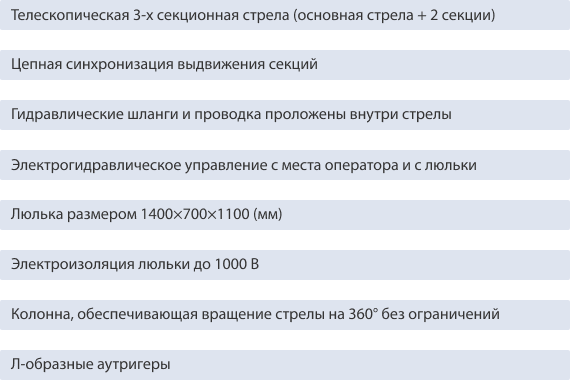 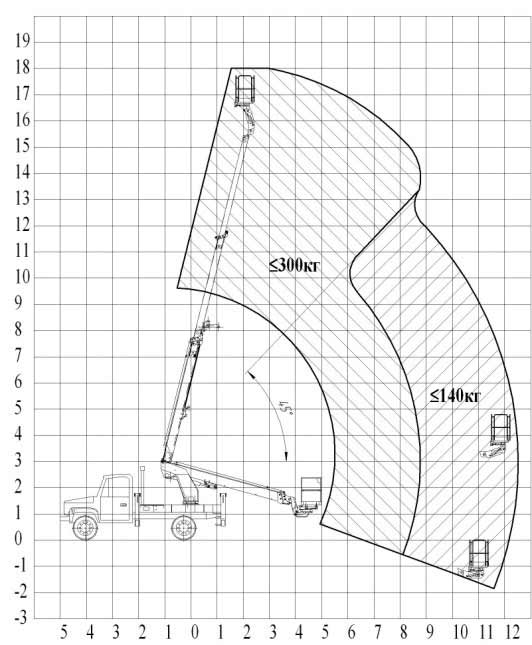 Условия оплаты: 100% общей суммы Договора оплачивается ПОКУПАТЕЛЕМ не позднее 45 рабочих дней с даты  поставки Товара ПОКУПАТЕЛЮ и подписания Сторонами подтверждающих документов.На  автотранспорт должен быть уплачен утилизационный сбор в размере предусмотренном действующим законодательством РК.Гарантийный срок эксплуатации: 24 месяца или 65 000 км пробега в зависимости от того, какое из обстоятельств наступит раньше.Автогидроподъемник с тех.хар-ками:Автогидроподъемник 18 м на базе ГАЗ NEXT C42R33.Технические характеристики шасси:ДВИГАТЕЛЬ:Модель	ЯМЗ-53441Тип	Дизельный, с турбонаддувом и охладителем надувочного воздухаКоличество цилиндров и их расположение	4, рядноеДиаметр цилиндров и ход поршня, мм	105х128Рабочий объем цилиндров, л	4,43Степень сжатия	17,5Максимальная мощность, кВт (л.с.)	124,2 (168,9)при частоте вращения коленчатого вала, об/мин	2300Максимальный крутящий момент, нетто, Н•м (кгс•м)	 490 (49,9)при частоте вращения коленчатого вала, об/мин	1200-2100Комплектация:•	Круиз-контроль•	ABS + ASR (противобуксовочная система с функцией отключения)•	Центральный замок•	Сигнализатор открытого положения двери•	Электростеклоподъемники•	Рулевая колонка с возможностью регулировки по высоте•	Гидроусилитель руля•	Бортовой компьютер•	Регулируемое освещение приборной панели•	Электроподогрев наружных зеркал заднего вида•	Держатели для пластиковых бутылок (4 шт.), подстаканники, ящик вещевой, карман для хранения документов формата А4 и мелких вещей, ниши для хранения мелких вещей•	Подрессоренное водительское сиденье "Стандарт" (с подлокотником, раздельной регулировкой подушки по высоте и горизонтали, регулировкой угла наклона спинки)•	Подголовники сидений•	Аудиоподготовка (антенна, провода, динамики)•	Салонный фильтр•	Система отопления и вентиляции•	Стабилизаторы передней и задней подвески•	Полноразмерное запасное колесо•	Утеплитель радиатора•	Комплект инструментов•	Отделения для хранения инструмента (в подножках дверей)•	Прикуриватель, пепельница•	Индикатор износа тормозных колодок•	Блок-фары головного света с дневными ходовыми огнями с корректором угла наклонаТехнические характеристики:Условия оплаты: 100% общей суммы Договора оплачивается ПОКУПАТЕЛЕМ не позднее 45 рабочих дней с даты  поставки Товара ПОКУПАТЕЛЮ и подписания Сторонами подтверждающих документов.На  автотранспорт должен быть уплачен утилизационный сбор в размере предусмотренном действующим законодательством РК.Гарантийный срок эксплуатации: 24 месяца или 65 000 км пробега в зависимости от того, какое из обстоятельств наступит раньше.№НаименованиеКол-воЦена с НДС за ед. Товара (тенге)1Автокран с тех. Хар-ками:12Машина бурильно-крановая  с тех.хар-ками:23Автогидроподъемник с тех.хар-ками:Автогидроподъемник 18 м на базе ГАЗ NEXT C42R33.Технические характеристики шасси:ДВИГАТЕЛЬ:Модель	ЯМЗ-53441Тип	Дизельный, с турбонаддувом и охладителем надувочного воздухаКоличество цилиндров и их расположение	4, рядноеДиаметр цилиндров и ход поршня, мм	105х128Рабочий объем цилиндров, л	4,43Степень сжатия	17,5Максимальная мощность, кВт (л.с.)	124,2 (168,9)при частоте вращения коленчатого вала, об/мин	2300Максимальный крутящий момент, нетто, Н•м (кгс•м)	 490 (49,9)при частоте вращения коленчатого вала, об/мин	1200-2100Комплектация:•	Круиз-контроль•	ABS + ASR (противобуксовочная система с функцией отключения)•	Центральный замок•	Сигнализатор открытого положения двери•	Электростеклоподъемники•	Рулевая колонка с возможностью регулировки по высоте•	Гидроусилитель руля•	Бортовой компьютер•	Регулируемое освещение приборной панели•	Электроподогрев наружных зеркал заднего вида•	Держатели для пластиковых бутылок (4 шт.), подстаканники, ящик вещевой, карман для хранения документов формата А4 и мелких вещей, ниши для хранения мелких вещей•	Подрессоренное водительское сиденье "Стандарт" (с подлокотником, раздельной регулировкой подушки по высоте и горизонтали, регулировкой угла наклона спинки)•	Подголовники сидений•	Аудиоподготовка (антенна, провода, динамики)•	Салонный фильтр•	Система отопления и вентиляции•	Стабилизаторы передней и задней подвески•	Полноразмерное запасное колесо•	Утеплитель радиатора•	Комплект инструментов•	Отделения для хранения инструмента (в подножках дверей)•	Прикуриватель, пепельница•	Индикатор износа тормозных колодок•	Блок-фары головного света с дневными ходовыми огнями с корректором угла наклонаТехнические характеристики:1